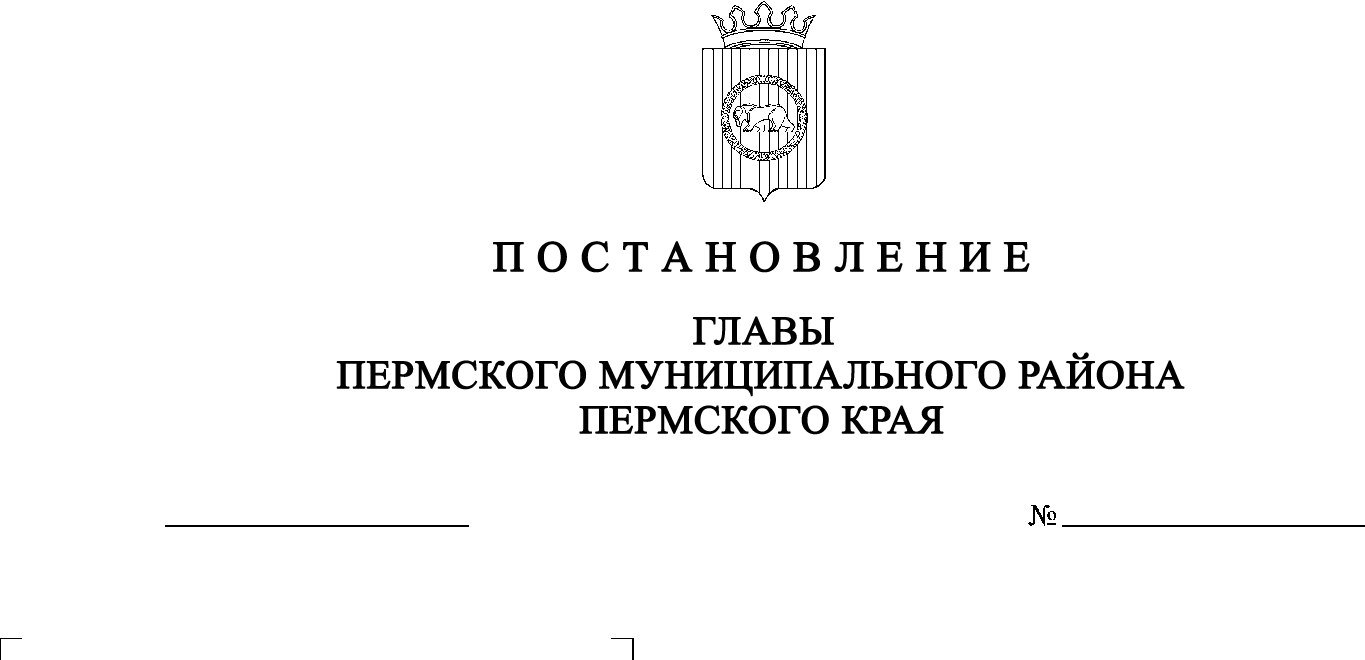 В соответствии с частями 5–11 статьи 46 Градостроительного кодекса Российской Федерации, со статьей 7 Федерального закона от 14.03.2022     №   58-ФЗ «О внесении изменений в отдельные законодательные акты Российской Федерации», с пунктом 20 части 1, частью 4 статьи 14, со  статьей  28 Федерального закона от 06.10.2003 №  131-ФЗ «Об общих принципах организации местного самоуправления в  Российской Федерации», статьей 14 Устава муниципального образования «Пермский муниципальный район», с   Положением об организации и проведении публичных слушаний, общественных обсуждений по вопросам градостроительной деятельности в Пермском муниципальном районе Пермского края, утвержденным решением Земского Собрания Пермского муниципального района от 27.05.2021 № 147, распоряжением управления архитектуры и градостроительства администрации Пермского муниципального района от 20.09.2021 № СЭД-2021-299-12-12-01Р-118 «О разработке проекта  планировки и проекта межевания территории кадастрового квартала 59:32:1320001 с. Нижние Муллы Култаевского сельского поселения Пермского муниципального района»ПОСТАНОВЛЯЮ:1. Провести 20 апреля 2022 г. в 16:00 по адресу: Пермский край, Пермский район, Култаевское сельское поселение, д. Петровка, ул.  Школьная, д. 7 (дом культуры), публичные слушания по проекту планировки и проекту межевания кадастрового квартала 59:32:1320001 с. Нижние Муллы Култаевского сельского поселения Пермского муниципального района Пермского края. 2. Комиссии по подготовке проекта правил землепользования и застройки (комиссии по землепользованию и застройке) при администрации Пермского муниципального района:2.1. организовать и провести публичные слушания;2.2. обеспечить соблюдение требований законодательства, правовых актов Пермского муниципального района по организации и проведению публичных слушаний;2.3. обеспечить информирование заинтересованных лиц о дате, времени и месте проведения публичных слушаний;2.4. обеспечить размещение экспозиции, демонстрационных материалов и    иных информационных документов по теме публичных слушаний для  предварительного ознакомления в здании администрации Култаевского сельского поселения по адресу: с. Култаево, ул. Р. Кашина, д. 87, на официальном сайте Пермского муниципального района и на официальном сайте Култаевского сельского поселения в сети «Интернет»;2.5. обеспечить своевременную подготовку, опубликование и размещение заключения о результатах публичных слушаний в газете «НИВА» и на официальном сайте Пермского муниципального района.3. Заинтересованные лица вправе до 19 апреля 2022 г. представить предложения и замечания по проекту планировки и проекту межевания территории кадастрового квартала 59:32:1320001 с. Нижние Муллы Култаевского сельского поселения Пермского муниципального района Пермского края в управление архитектуры и градостроительства администрации Пермского муниципального района по адресу: г. Пермь, ул. Верхне-Муллинская, д. 74а, кабинет № 1.4. Срок проведения публичных слушаний составляет не более одного месяца со дня оповещения жителей муниципального образования о времени и  месте их проведения до дня опубликования заключения о результатах публичных слушаний.5. Настоящее постановление опубликовать в газете «НИВА» и разместить на официальном сайте Пермского муниципального района, на официальном сайте Пермского муниципального района www.permraion.ru.6. Настоящее постановление вступает в силу со дня его официального опубликования.7. Контроль за исполнением настоящего постановления оставляю за собой.              В.Ю. Цветов